Lister les critères pour choisir une méthode de production de données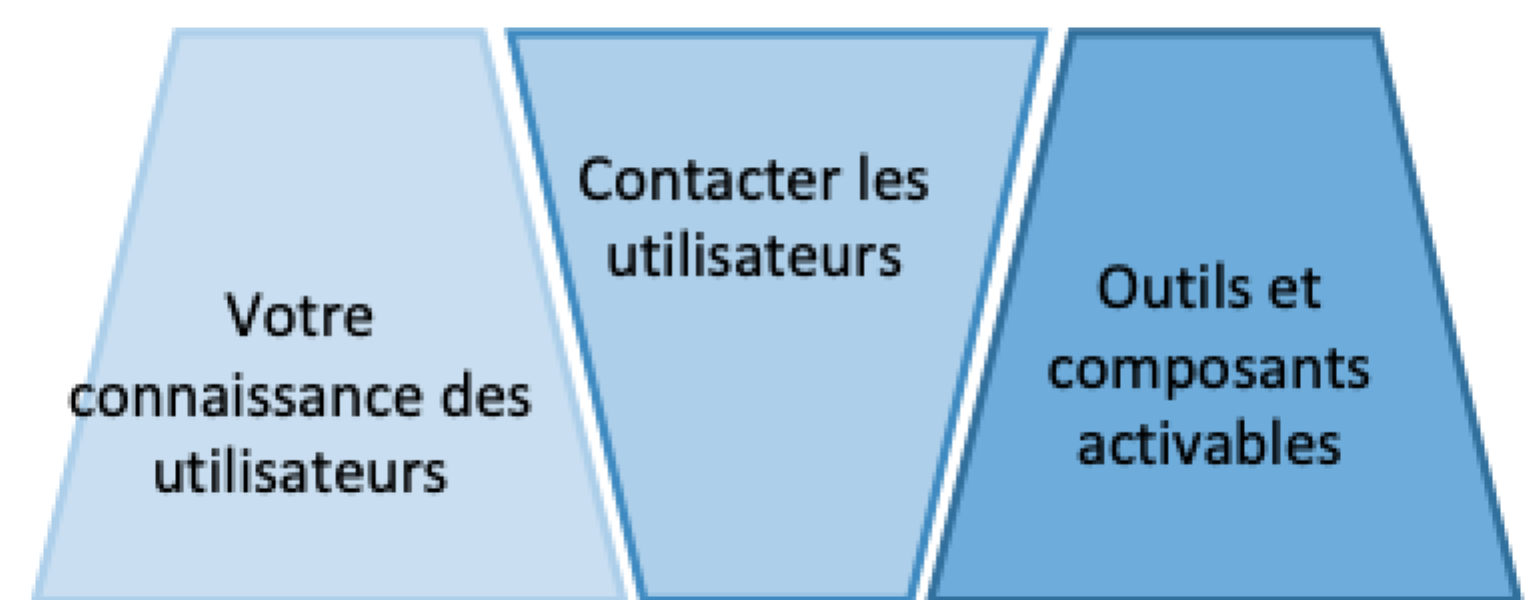 Pourquoi : pour identifier les différents critères qui vont vous permettre de choisir une ou plusieurs méthodes de production des données.Quand : Quand la problématique est posée et que vous avez besoin de conczvoir des outils avec les utilisateurs ou de tester des outils existants.Votre connaissance des utilisateurs Quels sont les types utilisateurs que vous allez mobiliser ?  (experts, enseignants, élèves, concepteurs, …)Quel est  votre niveau de connaissance sur les pratiques des utilisateurs ? Avez vous besoin de connaître le comportement de vos utilisateurs ? Pourquoi souhaiter vous impliquer l’utilisateur ? Pour l’observer ? pour qu’il participe à la co-construction de l’outil ? pour évaluer l’outil ? Contacter vos utilisateurs Comment pouvez vous mobiliser votre utilisateur ? en présentiel ? au laboratoire ? in situ ? Pouvez vous le mobiliser via un site internet ? Peut-on rencontrer plusieurs utilisateurs ensemble ? lors d’une réunion ? Souhaitez-vous les rencontrer de manière individuel ou ensemble ? Combien d’utilisateurs pouvez-vous mobiliser ? plus ou moins de 100 ? Outils et composants activablesQuels sont les outils activables utilisables par l’utilisateur ? Au niveau des dispositifs numériques ? Au  niveau des dispositifs non numériques ? Quel est l’état de ces outils activables (existe/existe pas, dynamique, statique)  ? Ces outils sont ils décomposables en composants ?Quel est l’état de ces composants ? (existe/existe pas, dynamique, statique)Pouvez-vous faire produire des traces numériques à ces outils ou composants ? 